Консультация для родителей.Как воспитать в ребенке доброту.Спроси у жизни строгой какой идти дорогой,Куда по свету белому отправиться с утра,Иди за солнцем следом, хоть этот путь неведом,Иди, мой друг, всегда иди дорогою добра.«Воспитать в ребенке доброту» просто и одновременно нелегко, однако под силу каждому родителю, нужно лишь приложить некоторые усилия.                      Само слово «доброта» имеет обобщенное понятие, точно также как и слово «счастье». Один человек счастлив покорив вершину Эвереста, другой счастлив купив себе квартиру или машину, третий счастлив просто став папой.                                                                                                                                                                            Для одного человека забота о родителях является добротой, для другого добротой является щедрость к друзьям, для третьего сделать из своей квартиры приют для бездомных собак и кошек. Как видим все разные и имеют свои границы и критерии.                                                                                                 Исходя из этого, заботливому родителю, прежде всего, необходимо внести конкретику и для себя лично определить, что для него означает фраза «добрый человек». Сделайте для себя памятку, записав туда свои умозаключения.                                                                                                                 Ответственный и заботливый родитель должен понимать, что дети в возрасте от одного года до пяти лет не делают того, что им объясняют на словах, а повторяют действия родителей. Этот период для родителей хорош, потому что они являются неоспоримыми и абсолютными авторитетами для своего ребенка, поэтому могут предельно повлиять на поведение ребенка. Поэтому вам просто необходимо стать для своего ребенка «эталоном доброты». Однако следует помнить, что наступит момент, когда авторитетом для вашего ребенка станут сверстники и кумиры, а ваш авторитет отойдет на задний план, поэтому стоит приложить все усилия и самому соответствовать тем стандартам, которые вы воспитываете в своем ребенке.                                                                                                                                           Каждый родитель, который преследует цель воспитать ребенка добрым, должен помнить, что не нужно поощрять детский эгоизм, являющийся характерной чертой каждого ребенка. Также не нужно ребенка приучать к постоянным подаркам. Постоянный подарки это некий «больной синдром», который зачастую наблюдается у тех родителей, которые своего ребенка видят очень редко, так как много работают и свое внимание к ребенку стараются компенсировать игрушками и другими подарками. Хуже всего, когда вручение подарка сопровождается следующими фразами: «Смотри, что мама тебе принесла! Мама тебя очень любит!» или «Беги скорее к папе и посмотри, что он тебе купил!».                                                                                                  Если вы любите своего ребенка, то важно привить ему принцип: дарить подарки всегда приятнее, нежели получать. Привить этот принцип достаточно сложно, так как большая часть детей сосредоточена только на себе, на своих желаниях, поэтому фраза «это тебе, возьми или я тебе дарю» звучит для них мелодичнее и приятнее, нежели слово «дай другому или подари». Если вы решите купить своему ребенку дорогую игрушку, то можно договориться с ним, что-то отдать другому ребенку и не обязательно другу. Это может быть соседский ребенок, ребенок из малообеспеченной семьи, ребенок, играющий на детской площадке. При этом очень важно, чтобы игрушку, которую ему предстоит отдать, он выбирал сам. Данный принцип работает всегда беспроигрышно. К новой одежде можно также применить этот принцип.В ребенке также важно вложить любовь к добрым поступкам. Например, если вы ему покупаете конфеты, фрукты или другие сладости, то договоритесь с ребенком, что он поделится ими с теми детками, с кем будет играть во дворе.Важно, чтобы между вами и ребенком было общение. Придумывайте и рассказывайте ребенку сказки и истории о добрых людях, о том, что существует в мире такой закон «что посеет человек, то и соберет». Чтобы воспитать в ребенке описываемое качество, важно принимать участие в жизни ребенка, познавать вместе с ним окружающий мир и существующие в нем законы. Посейте в своем ребенке любовь и через время вы будете пожинать порядочного, доброго и честного человека и сможете им гордиться до старости!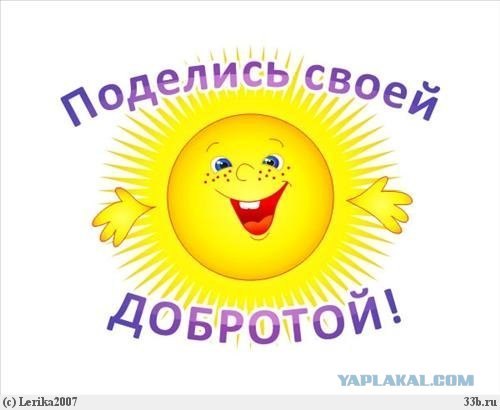 